TAWANDA			                               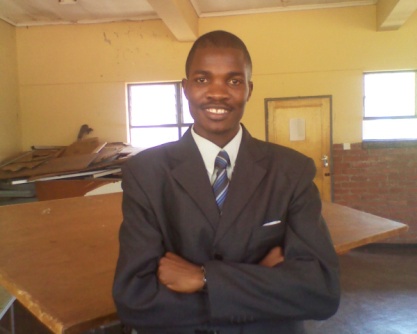 Email Address: tawanda.369469@2freemail.com                                                                                                 OBJECTIVELooking for a challenging position with a reputable company where I may be able to put my organizational knowledge and skill to the test as to the benefit of both the organization and to myself as I intend to give my best effort and service in all BACKGROUND SUMMARYGood understanding of  office work and general organizational choresInformed knowledge of using ComputersGood team player with excellent planning and organizing skillsAbility to follow instructions Sound knowledge of basic bookkeeping and accountingA very fast learnerStrong analytical and problem solving skillsExceptional presentation and communication skillsAbility to supervise and work under pressure in a fast passed environmentAccomplishmentsSUPERVISED B NKOSI SUPERMARKET TO OPEN 3 MORE BRANCHES-2008-2010CARRIED OUT SUCCESSFUL RECEIVING AND PURCHASING DUTIES IN A SUPERMARKET- 2012ATTAINED A DIPLOMA IN URBAN AND REGIONAL PLANNING AND QUALIFIED WITH AN AWARD, ZIMBABWE 2013.GRADUATE TOWN PLANNING TECHNICIAN- 2014Core competencies include:ADVANCED KNOWLEDGE IN THE PLUMBING, ELECTRICAL AND ENGINEERING FIELD (HANDYMAN)BASIC BOOKKEEPING AND ACCOUNTSPURCHASING AND SUPPLYINGPROPER GOODS RECEIVING AND DESPATCH ABILITIESGENERAL OFFICE AND SHOP MAINTANANCE SKILLSGOOD HOUSEKEEPINGGOOD COMMUNICATION SKILLSGOOD TRAINING SKILLSABILITY TO USE INFORMED TECHNOLOGICAL SYSTEMS SUCH AS SURVEILLENCE CAMERAS AND COMPUTERSEDUCATIONAL BACKGROUNDNATIONAL DIPLOMA IN URBAN AND REGIONAL PLANNING (AWARD)-2013NATIONAL CERTIFICATE IN TOWN PLANNING(AWARD)- 2011CLASS ONE PLUMBING CERTIFICATE -2016BASIC ELECTRICITY IN INDUSTRY - 2008ORDINARY LEVEL HIGH SCHOOL PASSWORK EXPERIENCE  PERIOD: 			2008 - 2016COMPANY: 			Vezulwazi Investments (Bulawayo, Zimbabwe)POSITION HELD: 		 SupervisorDUTIES: 			Supervising 3 branches of SupermarketsResearching and formulating sales/purchases frameworkMaking Financial Statements and other accounting RecordsAny other duties assigned by senior personnel OCT 2015-APRIL 2016 INTERN ARTISAN PLUMBER [ACCURATE CONSTRUCTION ZIMBABWE] NOV 2014-SEPT 2015 INTERN ARTISAN PLUMBER (RJK CONSTRUCTION- ZIMBABWE)2 JAN 2012– 29 DEC 2012 INTERN TOWN PLANNER (Department of Physical Planning, Bulawayo, ZimbabweJan 2007-March 2008- INTERN ELECTRICIAN (National Railways of Zimbabwe)PERSONAL PROFILEGENDER			:	MaleNATIONALITY		:	Zimbabwean RELIGION			:	Christian DATE OF BIRTH		:	13 October 1985LANGUAGES SPOKEN	:	English, Shona & NdebeleABILITIES   			:	Quick learner, competitive and reliableDECLARATIONI hereby declare that the above written statements are true in the best of my knowledge.